Anders KarlssonInnehållsförteckning1 MetodDe fakta som ligger till grund för denna lägesbeskrivning har insamlats med en kombinerat kvantitativ och kvalitativ metod där grundfakta inledningsvis hämtats från öppna källor som Statistiska Centralbyråns och Boverkets, med flera, statistik eller från Polismyndighetens sammanställningar av brottslighet. Därefter har medborgarnas inställning inhämtats via en digital enkät som legat öppen att svara på under tiden juni- september 2023. Den kvantitativa insamlingen har kompletterats genom medborgardialog i form delredovisning av resultat vid Kiruna expo och i form av ett öppet möte kring resultaten efter enkättidens slut. Insamlingen av fakta har sedan fördjupats och nyanserats genom en kvalitativ undersökning i form av djupintervjuer med fokusgrupper som äldre, ungdomar, skola och handlare. Insamlade fakta har därefter sammanställts och tolkats och slutsatser har dragits. Slutligen har insamlade fakta och dragna slutsatser gett vid handen en rekommendation till inriktning för en plan för det brottsförebyggande arbetet i Kiruna kommun.2 BakgrundKiruna kommun är landets nordligaste kommun. Här finns en centralort, Kiruna, där huvuddelen av befolkningen bor och en landsbygd som traditionellt brukar delas upp i ”Östra kommundelen” som består av skogsbygderna öster om centralorten och ”Västra kommundelen” som utgörs av fjällområdet i riktning mot Kebnekaise och norska gränsen. I närheten av Kiruna, invid Torneälven, ligger byarna Jukkasjärvi och Kurravaara. Huvudort i västra kommundelen är Abisko. Här finns dessutom ett antal byar längs med malmbanan och väg E 10 varav de största är Björkliden och Riksgränsen  I östra kommundelen finns de två kyrkbyarna Vittangi och Karesuando som lokala centra med ett antal kringliggande byar. Kommunens befolkningsutveckling under tiden 2012, alltså innan stadsomvandlingens start till 2022 när det nya centrum tagits i bruk ser ut som följer. Cirka 22 % av kommunens befolkning är mellan 0 och 18 år.Tabell 1Tabellen visar att kommunens befolkning minskat med runt 500 personer åren 2012- 2022.	källa scb.se2. 1 Socioekonomiska jämförelserKommunens dominerande arbetsgivare är gruvföretaget LKAB men mindre och större företag i upplevelsebranschen är en viktig näringsgren, liksom en rymdindustri under tillväxt. I övrigt kan stadsomvandlingen sägas vara en stark näringsgren. Denna kännetecknas dock i större utsträckning än övriga näringsgrenar av ett fly in- fly outperspektiv där medarbetare rekryteras för att arbeta i Kiruna men inte bosätter sig på orten. I tabellen nedan redovisas ett antal i sammanhanget relevanta fakta i jämförelse med riket och grannkommunen Gällivare och med Piteå i södra Norrbotten som socioekonomiskt är en jämförbar kommun. Källan Ekonomifakta är en del av Svenskt Näringsliv och man hämtar sin statistik från Statistiska centralbyrån, OECD och Eurostat.Tabell 2Källa: Ekonomifakta.seTabellen visar att inkomsterna är goda i Kiruna, att självförsörjningsgraden är hög samt att kommunen får in skatteintäkter som är avsevärt över rikssnittet.2.2    Slutsatser av bakgrund och socioekonomiska jämförelserMedelinkomsten i Kiruna ligger över rikets medelinkomst och andelen arbetslösa är låg, liksom andelen försörjda via bidrag. I jämförelse med riket är andelen personer med högre utbildning låg och medelåldern för invånarna ligger nära rikets medelålder. Detta tyder på att Kirunas ungdomar tenderar att stanna kvar i staden för att arbeta i relativt välbetalda jobb istället för att flytta till andra kommuner för att utbilda sig. Trots en god arbetsmarknad förefaller det också vara så att inflyttningen till kommunen inte är så stor som skulle kunna motiveras av den goda arbetsmarknaden. Kommunens kostnader per invånare ligger distinkt över rikets genomsnittskostnad, liksom skatteuttaget. I statsbidrags- och skatteutjämningssystemet syns dock Kiruna ligga på en lägre nivå gällande bidrag från staten än både riket och jämförbara kommuner, något som förmodligen också följer av att invånarna i Kiruna förvärvsarbetar och betalar skatt i högre utsträckning än i jämförbara kommuner.3   Social segregation i centralortenKiruna centralort inklusive Jukkasjärvi har av Delegationen mot segregation (Delmos) och Statistiska Centralbyrån (SCB) undersökts med avseende på socioekonomiska index på regionala statistikområden (Reg SO). Indikatorer är andel personer med låg ekonomisk standard (V1), andel personer med enbart förgymnasial utbildning (V2) och andel personer som haft ekonomiskt bistånd i minst tio månader eller varit arbetslösa i längre än sex månader. Utifrån undersökningen har man delat in områden i fem områdestyper. Som referens visas värden för Munkedal i Västra Götaland.Områdestyperområden med stora socioekonomiska utmaningarområden med socioekonomiska utmaningarsocioekonomiskt blandade områdenområden med goda socioekonomiska förutsättningarområden med mycket goda socioekonomiska förutsättningarEn sammanvägning för Kiruna centralort inklusive Jukkasjärvi ger det nedanstående vid handen. Som referensort har valts Piteå.Tabell 3Källa: Boverket.seTabellen visar att störst andel av befolkningen (74, 2 %) befinner sig i områdestyp 4. Ingen del av befolkningen bor i områdestyp 1 och två med stora sociala utmaningar. Det framgår att 18, 6 % av befolkningen bor i socialt blandade områden (typ 3). 7, 2 % av befolkningen bor i områden av typ 5 med mycket goda socioekonomiska förutsättningar.	3.1  Slutsatser av studium av social segregation i centralortenDet faktum att boverkets statistik visar att det i centralorten inte finns några områden  av typ 1 och 2, alltså sådana med socioekonomiska utmaningar. Det visar sig också att en relativt liten del av befolkningen bor i socioekonomiskt blandade områden och områden med mycket goda socioekonomiska förutsättningar medan nästan 75 % av befolkningen i centralorten bor i områden med goda socioekonomiska förutsättningar. Det kan med andra ord sägas att sociala variationer förekommer i Kiruna kommuns bostadsområden men att segregation i egentlig mening inte förekommer. Homogeniteten kan också antas undanröja grunden för spänningar mellan bostadsområden av socioekonomiska skäl.4    Brottsutveckling, lokalpolisområde Norra Lappland 2023Av polismyndighetens statistik rörande brottslighet i Kiruna går att utläsa det följande när det gäller brott mot person samt tillgrepps- och skadegörelsebrott. Högsta och lägsta värde i mätperioden är markerade med rött (h) respektive grönt (l).Tabell 4						Källa: Polismyndigheten i Norra LapplandTabellen visar att våldsbrott, tillgreppsbrott och övriga brott mot person är vanligare än skadegörelse.Gällande narkotika- och trafikbrott framgår det följande. Högsta och lägsta värde i mätperioden är markerade med rött (h) respektive grönt (l).Tabell 5						Källa: Polismyndigheten i Norra LapplandTabellen visar att en markant minskning avseende narkotikabrott skett mellan åren 2019 och övriga år i statistiken. I övrigt är det uppenbart att trafikbrott vanligare än narkotikabrott.När det gäller övrig brottslighet föreligger siffrorna nedan. Högsta och lägsta värde i mätperioden är markerade med rött (h) respektive grönt (l). Till kategorin Övriga BrB-brott räknas våldsamt motstånd, mordbrand, hets mot folkgrupp och förskingring. Övriga specialstraffrättsliga brott är exempelvis brott mot knivlagen, vapenlagen miljöbalken samt jakt-och fiskelagen.Tabell 6						Källa: Polismyndigheten i Norra LapplandTabellen visar att antalet bokförda övriga specialstraffrättsliga brott sjunkit markant sedan en topp 2019. Samma förhållande gäller bedrägeribrott under tiden 2020- 2022.4. 1   Slutsatser av studier av brottsstatistikDet går av statistiken att sluta sig till att de tre vanligaste anmälda typerna av brott i Kiruna under mätperioden är trafikbrottnarkotikabrottvåldsbrottOm mätvärdet avseende narkotikabrott 2019 räknas om så att anomalin som uppvisas för året ersätts med medelvärdet för mätperioden skulle sammanställningen se ut som följer.trafikbrottvåldsbrottbedrägeribrottDe tre ovanligaste anmälda brottstyperna i Kiruna är under mätperiodentillgrepp i butikövriga BrB- brottskadegörelseDet är viktigt att komma ihåg att siffrorna ovan avser anmälda brott och att ett mörkertal föreligger. 5  Jämförelse med riket och med liknande kommunerAv Sveriges och kommuner och Regioners (SKR) öppna jämförelser 2022 gällande trygghet och säkerhet kan utläsas följande statistik på det brottsförebyggande området.Tabell 7							Källa: SKR Öppna JämförelserTabellen visar att Kiruna står sig väl i jämförelse med en jämförbar kommun och med rikets värde samt med rikets medianvärde.Avseende hjälp vid nödläge framgår det följandeTabell 8							Källa: SKR öppna jämförelserTabellen visar att tiden från larm om hjälp i nödläge tills det att hjälp är på plats över lag är god i Kiruna.6 Slutsatser av data rörande brotts- och trygghetsstatistikAv inhämtade statistiska fakta kan det sägas att Kiruna i jämförelse med riket och mediankommunen har lägre andel vålds-, stöld och tillgrepps- samt skadegörelsebrott. Kiruna står sig också väl i jämförelse med Gällivare och Piteå utom avseende våldsbrott där Piteå uppvisar en lägre siffra än Kiruna. Den vanligaste brottstypen är trafikbrott och andelen narkotikabrott uppvisar en fluktuation som kan bero på lokala faktorer enskilda år. Gällande larm- och responstider för ambulans och räddningstjänst ligger Kiruna bra till givet de stora geografiska avstånd och tidvis utmanande väderförhållanden som kännetecknar kommunen. Avseende ungdomar sägs i ”Skolundersökningen om brott” (Brottsförebyggande rådet 2021) att skolan som brottsplats är vanligt förekommande då merparten barn och ungdomar vistas där större delen av sin tid.7 Enkätundersökning till kommunens medborgare juni- september 2023En enkätundersökning via Internet har genomförts under tiden juni- september 2023. Det kan konstateras att 722 svar inkommit vilket ger vid handen att reliabiliteten i undersökningen är relativt god. Medborgarna har beretts möjlighet att ta ställning till sju påståenden på en skala 1- 5 med möjlighet att lämna kommentarer i fritext samt lämna förslag på åtgärder i ett fritextfält. Påståendena och genomsnittspoäng per påstående som framgår nedan är så utformade att negativa åsikter genererar låg poäng och positiva åsikter genererar hög poäng. Undersökningen i sin helhet biläggs denna nulägesbeskrivning,Förslag till arbetsområdenEtt urval av de föreslagna arbetsområdena är 7.1 Slutsatser av enkätundersökningEnkätundersökningen ha en god korrelation med djupintervjuerna i det att man anser att Kiruna kommun är en trygg plats att bo pålandsbygden anses vara tryggare än centralortenman anser att det finns tryggare och otryggare platser i kommunenkänslan av trygghet utomhus är stor dagtid men minskar när det blir mörktde svarande anser att tryggheten har minskat över tid men att det finns en positiv tro inför framtidenDet förefaller som om otrygghet inte är framträdande dagtid där människor rör sig utan med är förknippat med mörker eller andra former av osynlighet. Det finns områden att jobba med för att förbättra säkerhet och förslag på åtgärder är ofta siktröjning eller belysning. På landsbygden efterfrågas större närvaro av samhällsresurser 8    Djupintervjuer med fokusgrupperFör att fördjupa den information som inkommit via statistikstudium och enkätundersökningen, har djupintervjuer genomförts med medborgare, tjänstemän och förtroendevalda som företräderlandsbygdsbefolkningnationella minoriteterpensionärerpolismyndighetenfastighets- och teknikbolagfrågor rörande jämställdhets- och genusfrågorkvinnojourenfritidsfrågorgrundskola gymnasieskolahandel personer med funktionsvariationerfastighetsägare och hyresvärdarKiruna Prideunga vuxnaäldre vuxnautrikes föddaIntervjugrupper har tagits ut utifrån en bedömning av de enkätsvar med tillhörande fritextkommentarer som inkommit.Vid intervjuerna har det nedanstående framkommit. Vilket är ditt allmänna intryck av säkerhetsläget i Kiruna sett ur perspektiv av din målgrupp?Den absoluta majoriteten respondenter upplever Kiruna kommun som en allmänt sett trygg kommun att bo i. Dock framkommer synpunkter från landsbygden om att polisen sällan är ute på landsbygden i förebyggande syfte. Vissa platser i centralorten kan enligt respondenterna upplevas otrygga. Ur hyresvärdsperspektiv sägs att man märker av droghandel i lägenheter. Det framkommer också att den ökade närvaron av utländska gästarbetare i Kiruna skapar en känsla av otrygghet för delar av respondentgruppen. Ett visst mått av främlingsfientlighet rapporteras också från en del respondenter. Ungdomsgruppen anser att langning och drogbruk är ett problem. Man säger att information finns om skadeeffekter och lagar men att konsekvenstänket är dåligt i åldersgruppen. Vilka tre faktorer är de mest positiva?Som positiva faktorer anges stabil ekonomi, hög sysselsättningsgrad, stark kultursektor, öppen attityd och större möjligheter till att använda teknik för att skapa trygghet. Samverkan mellan organisationer anges ofta som en framgångsfaktor. God belysning och nolltolerans mot klotter och vandalisering bidrar enligt vissa respondenter till god boendemiljö. Det lyfts också som trygghetshöjande faktorer på landsbygden att tillgången till räddningstjänst och ambulans generellt sett är god. I centralorten upplevs röjningsarbeten och belysning vara faktorer värda att särskilt lyfta. Kiruna Pride upplever det positivt att andra grupper, t ex hockeyföreningar tar ställning för HBTQI- gruppen.  Exempel på normbrytande rekrytering på arbetsmarknaden lyfts också som bidragande till kunskap och trygghet, liksom att vuxenvärlden ska ta sitt ansvar för ordning och reda i och utanför skolan. Arbete från frivilliga krafter som exempelvis kvinnojouren lyfts också som positivt. Ur integrationsperspektiv lyfts avsaknad av bostadssegregation och att arbetsmarknaden är god som positiva faktorer.Vilka är de tre största utmaningarna.De största utmaningarna syns enligt vissa respondenter vara brist på ansvarstagande vuxna. Det förekommer också uppgifter om drogbruk bland ungdomar. Under punkten lyfts också att medborgarnas känsla av otrygghet inte behöver vara underbyggd i att något farligt hänt. Alla äger dock sina känslor. Trafiklösningar samt bristande belysning och röjning kring allmänna platser och gångvägar bidrar till denna känsla av otrygghet. En känsla av otillräcklig sjukvård upplevs som bidragande till otrygghet. Brist på bostäder och på samlingsplatser bidrar också till känslan. En bidragande faktor sägs vara fly in- fly out- boenden.  Det uppges i intervjuerna vara viktigt att fortsätta satsa på trygga miljöer via belysning och siktröjning. Våld och otrygghet förekommer enligt respondenterna i folks hem. Hyresvärdar betonar att kraven för avhysning är höga och förutsätter stort civilkurage från omkringboende. Från bland annat landsbygden talas också om spänningar mellan befolkningsgrupper och identitetssökande som otrygghetsgenererande faktor. Landsbygden lyfter också framtida personalförsörjning i räddningstjänsten som ett problem, liksom att man borde samverka bättre kring trygghetsfrågor mellan olika nämnder och bolag. Bristande konsekvenstänk och normlöshet i delar av samhället lyfts av en del respondenter som utmaningar. Klimatet i samhället, sägs det i en intervju, gör att människor uppfostras till att vara något de inte är för att stå emot hårdnande attityder. Vilka otrygga geografiska områden ser du?Upplevt otrygga geografiska områden sägs vara Lomboloområdet, särskilt planerna samt gångvägarna mellan Lombia och Tuolluvaara, Delar av Coopområdet upplevs otryggt, främst vid viadukterna mot rymdhusen. De svarande lyfter också fram entreprenörsboenden i sammanhanget. Det framkommer generells att rivningsområdena i gamla centrum tenderar att kännas mer osäkra än bebodda områden. Fritidsavdelningen säger att Matojärvi, Lombia, Luossabacken och Sporthallen delvis kan upplevas otrygga på grund av det man uppfattar som gles bemanning och otillräcklig belysning. Åkaregatan och Lappgatan är andra områden som kommer upp i sammanhanget. Polisen säger att nya centrum över lag av dem upplevs tryggt och att de inte upplever att det finns några hot spots men att man har förståelse för människors upplevelse. En känsla av otrygghet avseende nya centrum redovisas emellertid också, bland annat ur ungdomsperspektiv. I vissa byar sägs också traditionella strukturer leva kvar och man uppger att egna tolkningar av vad som är lagligt och acceptabelt finns. Ställen där berusade rör sig upplevs generellt som otryggare än andra.Vilka trygga geografiska områden ser du?Allmänt sägs att upplysta områden där det rör sig människor upplevs trygga. På landsbygden och i fjällvärlden upplevs generellt en trygg miljö. Här anges det gränsöverskridande samarbetet mellan länder bidra till en känsla av trygghet. I gamla och nya stadskärnan förekommer olika syn på trygga områden, förmodligen beroende på respondenternas egna upplevelser. Luossavaaraområdet lyfts dock generellt fram som ett säkert område. Områden med fungerande sociala nätverk upplevs generellt tryggare än områden där sådana inte finns.Är stad och landsbygd lika trygga?Det upplevs av respondenterna att landsbygden generellt känns trygg, att det upplevs att det finns bättre social samverkan där men också att gamla strukturer kan leva kvar på gott och ont. Det upplevs också en viss resursbrist på landsbygden både från kommun och polis som, i kombination med lokala tolkningar av regelverk och lagar, inte ökar känsla av trygghet. Är det lika tryggt för kvinnor och män?Kvinnor verkar enligt de flesta respondenterna allmänt uppleva en större otrygghet. Kvinnor uppges också av de svarande oftare vara utsatta för våld i nära relation, ofta i hemmet, medan män oftare än kvinnor utsätts för misshandel av personer de inte har någon relation till, ofta i det allmänna rummet. Våldtäkter uppges av polisen vara vanligast förekommande i hemmen. Fly in- fly out- fenomenet bidrar till anonymitet som gör att avvikelser från ordning och trygghet göms i grupptillhörighet, vilket också riskerar att bidra till att alla medlemmar av en grupp dras över samma kam trots att majoriteten är skötsamma. Gällande störningar i bostadsområden sägs också att dåligt mående och missbruk inte upplevs könsbundet. Det framkommer indikationer på hedersproblematik från en del respondenter.Är det lika tryggt för unga och gamla?I jämförelse med större städer upplevs Kiruna vara en trygg plats. Unga verkar enligt respondenterna oftare vara utsatta för fysiskt våld och kränkningar, främst via sociala medier medan äldre oftare utsätts för bedrägerier. Drogbruk och- handel blir allt vanligare och emellanåt öppet och socialt accepterad. Detta sägs vara allt jämnare fördelat mellan unga och äldre. Både ungdomar och personer med funktionsvariation upplever otrygghet på lokalbussarna då berusade kan uppträda hotfullt. En respondentgrupp lyfter fram hemtjänstens viktiga funktion som trygghetsskapare, särskilt då äldre på landsbygden kan känna sig otrygga på grund av att man bor avsides. I intervjuerna framkommer att unga verkar vara rädda för äldre och tvärt om.Finns det dold otrygghet i Kiruna?Dold otrygghet finns i skolan genom mobbing och i hemmen genom våld i nära relation. Etniska spänningar, rasism och intolerans mot icke normkonforma, exempelvis HBTQI- personer och extrema värderingar i allmänhet anges också ligga under ytan mer eller mindre öppet. Föreningslivet och arbetsplatser pekas också ut som platser där dold otrygghet förekommer, både fysiskt och psykiskt. Ungdomsgruppen efterfrågar mer tydlighet från samhällets sida om vilka ungdomar och äldre man ska hålla avstånd till. Ett problem i sammanhanget är den tystnadskultur som upplevs finnas kring hedersproblematik, våld i nära relation och psykisk misshandel. Den alltmer normlösa ungdomskulturen ses av ungdomar och äldre som en källa till dold otrygghet.Vilka tre områden bör kommunen satsa på i sitt brottsförebyggande arbete de kommande fem åren?Respondenterna lyfter fram skola, belysning, utemiljöer, bra boenden, trygghet för människor som mår dåligt, samlingsplatser och normskapande arbete för ungdomar och unga vuxna samt dialog mellan olika intressegrupper och organisationer. Kameraövervakning efterfrågas också av en del respondenter för att man ska känna sig trygg på platser där otrygghet kan uppstå. En respondent tar upp aktiv rekrytering för att skapa heterogena arbetsplatser där folk med olika bakgrund möts. Man framför också behovet av samverkan för att hitta tryggare lösningar än i dag kring entreprenörsboenden och fly in- fly out- fenomenet.  Kring en del av dessa framkommer från några respondenter en känsla av fylleri, människohandel, och normlöst leverne. Deltagande hyresvärdar framhåller betydelsen av samarbete med samhället i stort och aktivt trygghetsskapande från hyresvärdens sida för att skapa trygghet i boenden. Alkohol och droger är enligt vissa respondenter, ett växande problem bland unga och vuxna oavsett ekonomisk status, varför man bör satsa på att minska tillgången på dessa rusmedel. Trygg skola och meningsfulla fritidsaktiviteter lyfts också fram.  Från vissa respondenter efterlyses mer förebyggande polisnärvaro på landsbygden och ordningsvakter i nya centrum. Man vill också bibehålla grundtrygghet på landsbygden genom rekrytering till räddningstjänst. Fritidsavdelningen lyfter fram att det borde skapas en trygghetslinje på telefon dit personer som känner sig hotade kan vända sig. Det framkommer från de svarande behov av alternativa fritidsaktiviteter för ungdomar som inte är intresserade av Ungdomens Hus och inte tillhör kundkretsen på krogar och nattklubbar. Som exempel anges kvällsaktiviteter på helger i regi av idrottsföreningar. Det framförs också behovet av att identifiera personer som vistas utanför det etablerade samhället. Ytterligare områden att utveckla är klargörande av det brottsliga i vissa kränkande eller rasistiska uttrycksformer samt att klargöra att brottsliga handlingar innebär konsekvenser. Ur integrationsperspektiv lyfts vikten av integration och ur jämställdhetsperspektiv samt att motverka hederskultur och tystnadskultur kring våld i nära relation.8. 1 Sammanfattning av djupintervjuer med fokusgrupperTotalt har 20 fokusgrupper eller -personer intervjuats. Resultaten från djupintervjuserien överensstämmer väl med det som framgår av enkätundersökningen. Djupintervjuerna visar att Kiruna kommun uppfattas som en i allmänhet trygg plats och att landsbygden generellt uppfattas tryggare än centralorten. I centralorten lyfts några otrygga områden och brister här upplevs förknippade med bristande belysning eller sikt. Det lyfts också indikationer på att det förekommer bristande ordning förknippat med platser där det serveras alkohol och kring entreprenörsboenden. På landsbygden upplevs tryggheten bättre än i centrala Kiruna på grund av fungerande sociala nätverk där människor hjälper varandra. På minussidan lyfts traditionella strukturer och minskad tillgång till samhällsservice. Dold otrygghet sägs främst uppträda i hemmen och i skolan i form av hot och fysisk eller psykisk misshandel. Kvinnor upplevs vara mer utsatta än män för detta. Normlöshet och bristande respekt för andra upplevs vara roten till många problem. Ökad tolerans i samhället för droganvändande lyfts också som orsak till otrygghet. Det framkommer att framgångsfaktorer anses vara belysning, röjning, tydliga regler och social samverkan i bostadsområden och samhället i stort samt att skapa positiva alternativ till droger och normlöst beteende för ungdomar.9 Djupintervjuer gällande myndighetsutövning Djupintervju gällande brandskyddDet framkommer att man inte ser några allmänna problem med trygghet och brottslighet men att det förekommer områden där trygghet och ordning är sämre. Här anges entreprenörsboenden, avseende allmän ordning, nykterhet och befarad prostitution. Gällande myndighetsutövning och annan verksamhet i jobbet, känns ingen otrygghet men försök till påverkan av myndighetsutövningen förekommer och respekt för skyldigheten att följa lagar och trafikregler minskar. Stad och landsbygd upplevs lika trygga av räddningstjänsten även om man upplever att en flexiblare tolkning av lagen kan förekomma i mer glesbefolkade områden. Adressättning på landsbygden ses som en viktig fråga av räddningstjänsten. Räddningstjänsten vill lyfta ekonomisk brottslighet, missbruk av välfärdssystemen samt miljöbrottslighet som exempel på dold brottslighet i Kiruna kommun. Som exempel på förebyggande arbete anger man det nivåsättande arbetet i att inte ge avkall på lagar och regler i myndighetsutövningen.Djupintervju gällande byggbranschenBygglovsavdelningens representanter känner att situationen i Kiruna ur deras perspektiv sett, är trygg. Det förekommer emellertid försök att påverka myndighetsutövningen. Dessa försök kan ta sig olika uttryck men syftar till att få medarbetare att ändra sin bedömning av ärenden. Man upplever att den sociala kontrollen är stark i branschen i Kiruna, vilket bidrar till en bättre arbetsmiljö för myndighetsutövande personal. Man finner också stöd i nätverk i landet då påverkan av myndighetsutövning verkar förekomma i hela landet. Geografiskt ser man att hantering av negativa besked och tillsyn är ett större problem än avarter kopplade till geografiska områden. Avseende landsbygden ser man att det verkar förekomma en friare syn på lagar och regler på landsbygden och att traditionella handlingsmönster lever kvar. Man upplever att kvinnor och yngre medarbetare är mer utsatta i myndighetsutövningen men också att situationen verkar förbättras. Det framkommer att man ser avarter gällande lagefterlevnad kopplat till inköp, arbetsmarknadens regler och entreprenörsboenden. Det svenska tillitsbaserade regelverket upplevs bli missbrukat. Inför framtiden är dessa faktorer, tillsammans med konsekvent och likvärdig myndighetsutövning önskade utvecklingsområden.Djupintervju gällande överförmyndarfrågorI det stora hela upplevs situationen bra och man upptäcker få brott. Det förekommer emellertid oskickligt eller olagligt agerande från ställföreträdare och anhöriga varför ett antal polisanmälningar görs varje år. Antalet digitala bedrägerier ökar och det förekommer att anhöriga eller bekanta utnyttjar de svagaste i samhället genom att låta sig bjudas på förmåner eller genom att ta emot gåvor från personer som i en eller annan form befinner sig i beroendeställning eller underläge. Försök till påverkan av myndighetsutövningen förekommer också, liksom försök till välfärdsbrottslighet.Djupintervju rörande socialtjänstfrågorSocialtjänsten upplever inte att situationen för dess målgrupper är trygg i nuläget. Man ser att missbruk med relaterade problem ökar. Upplevd orsak är en ökad drogliberal syn i samhället där drogbruk normaliseras. Även våld mot kvinnor och barn ökar i omfattning och en orsak upplevs vara brist på hjälp från psykiatrin i regionen. En ökning av droginflöde, kränkningar av och våld mot kvinnor har också kunnat kopplas ihop med stadsomvandlingsperioden. Det finns också indikationer på prostitution. Här har man dock inga fakta att arbeta vidare med. Man upplever att gamla centrum och entreprenörsboenden är otrygga områden, medan nya centrum och i viss utsträckning landsbygden upplevs tryggare. Kvinnor och yngre upplevs mer otrygga än andra grupper. Sammanfattningsvis vill respondentgruppen satsa på förebyggande arbete gällande missbruk och droghandel, våld i nära relation och hedersproblematik samt förebyggande arbete bland unga för att stoppa rekrytering till kriminalitet. Man vill skapa medvetenhet om normer i samhället. Bestickning upplevs inte vara ett problem, dock rapporteras ett hårdnande klimat gällande hot och våld.Djupintervju gällande miljöfrågorMiljökontoret upplever att de flesta aktörer vill göra rätt men att många miljöbrott uppkommer av oaktsamhet eller okunskap. Regelverket är komplext och många verksamheter riskerar att göra fel utan uppsåt. Respekten för myndighetsutövningen är låg i det att man ofta får klagomål på förelägganden som lagts och åtgärder som vidtagits. Förelägganden följs dock under visst knot. Inspektörer möts emellanåt av nedlåtande beteende och underförstådda hot. I vissa fall förekommer också överdriven vänlighet från allmänhetens sida. Majoriteten kontakter med allmänheten är dock helt korrekta. I uppdraget ingår även rådgivning men man upplever att kombinationen av rådgivning och tillsyn gör att människor drar sig för att kontakta Miljökontoret av rädsla för att bli förelagda åtgärder. Här spelar även det faktum in, att avdelningens mesta tid läggs på tillsyn och mindre tid läggs på rådgivning. Detta, sammantaget minskar effektiviteten i det förebyggande arbetet. Miljökontoret upplever också ett större mörkertal på landsbygden med påföljande sämre tillsyn och rådgivning som följd. Socialt kontaktnät bland medborgarna spelar in i skapande av respekt för verksamheten. Djupintervju gällande alkoholhandläggningKiruna känns tryggt och bra ur myndighetsutövningssynpunkt. Inga hot eller våldsyttringar förekommer. Försök till bestickning förekommer dock. Upplevelsen från handläggaren är att ett korrekt och konsekvent uppträdande från myndighetens sida leder till motsvarande uppträdande från deras sida som blir inspekterade. Det finns rutiner för att hantera avarter och saken är inget problem. Kontrollerna som görs tyder på efterlevnad av regelverket för alkoholservering. Tätare kontrollbesök görs i centralorten än på landsbygden. Om något missförhållande upptäcks, tas kontakt med personal eller ägare och de får en möjlighet till rättelse innan utredning startas. Följsamheten mot detta är generellt god även om ett visst mått av ögontjäneri förekommer.Djupintervju gällande förskole- och skolfrågorIngen särskild hotbild framkommer ur myndighetstövningsperspektiv. Rektorer och andra chefer liksom alla medarbetarkategorier i förskola och skola är dock utsatta för mer eller mindre tydliga försök till påtryckningar. Våld och hot om våld från elevers sida är ett växande fenomen, främst i högstadiet. Merparten av elever och vårdnadshavare tar verksamheten på allvar och är stödjande men det förekommer även exempel på motsatsen. Hot och våld rapporteras sällan till skyddskommittén. Det som kommer fram är en allmän respektlöshet mot vuxna och ungdomar emellan. Mörkertalet antas också vara stort. En framgångsfaktor i det ordningsskapande arbetet sägs vara förankring av ordningsregler och konsekvens i tillämpningen av dem. Trots avstånd till social service, upplevs ett starkare socialt nätverk kunna bidra till en ökad trygghet på landsbygden även om traditionella strukturer också lever kvar i viss utsträckning. Fler ansvarstagande vuxna på stadens gator sägs vara en framgångsfaktor på ett generellt plan.9.1 Sammanfattning av djupintervjuer gällande myndighetsutövningKiruna upplevs av respondenterna som en trygg kommun. Det förekommer dock enligt respondenterna definitivt försök till påverkan av myndighetsutövning även om man över lag säger att situationen i Kiruna är bra jämfört med många andra delar av landet. Kvinnor och män är utsatta på olika sätt men kvinnor blir oftare utsatta för försök till påverkan än män. Man ser att välfärdsbrottslighet och arbetsmiljöbrott, liksom miljöbrott förekommer och att dessa på det hela taget inte ses såsom varande så allvarliga av allmänheten. Vissa avarter upplevs förknippade med fly in fly out- fenomenet och entreprenörsboenden Landsbygden upplevs trygg även om tillämpningen av lagar och regler upplevs mer flexibel och bunden av traditionella strukturer än i staden. Tillgänglighet och adressättning upplevs i sammanhanget som viktiga områden på landsbygden.10 Sammanfattande bedömning utifrån undersökningenUndersökningen visar att Kiruna kommun har goda samhälleliga förutsättningar för att vara en trygg plats. Kommunen har en god sysselsättningsgrad och ingen uttalad bostadssegregation, vilket bidrar till trygghet. Kommunen upplevs också vara en trygg kommun med vissa utvecklings-områden. Utvecklingsområdena är i viss del förknippade med tekniska lösningar som belysning, kameror och samhällsplanering men också med aktiva ställningstaganden mot normlöst beteende och ett förbättrat informationsflöde till berörda myndigheter kring vad som sker i det fördolda. Hedersproblematik, människohandel och våld i nära relation rapporteras från en del respondenter. Miljöbrott och välfärdsbrott rapporteras också. Det rapporteras att landsbygden upplevs tryggare än centralorten och att centralortens problem är förknippade med alkohol- eller drogbruk samt i viss mån med fly in- fly out- situationen. Här lyfts särskilt entreprenörsboenden i villakvarter som dessutom stör flyttkedjorna i samhället. Försök till påverkan av myndighetsutövning via hot och mutor förekommer. Framgångsfaktorer anges vara samverkan mellan intressegrupper för grannsamverkan och för att ta hand om marginaliserade personer. Det sägs också att normskapande måste börja tidigt och involvera hela samhället. 10.1 Förslag utifrån enkät och djupintervjuerOmråden för kommunen att arbeta med under de kommande åren skulle, utifrån synpunkter i gjorda undersökningar kunna varaskapa och understöd positiva alternativ till drogbruk och förstörelse för ungdomaröka tryggheten på bussar under utsatta tider på dygnetupprättandet av en trygghetslinje eller digital rapporteringsfunktion dit folk kan meddela bister i trygghetskapa informationsmaterial för distribution i kommunen som medborgarna kan använda för att meddela sig kring otrygghetplanering av den nya stadskärnan för ökad säkerhet, tex säkerhetslösningar vid byggen samt allmänna lokaler och platser, belysning och kameraövervakningröjning och belysning kring gångvägar och anläggningarminskning av normbrytande beteende och upplevd otrygghet kring entreprenörsboenden.trygghet och normer i skolan trygghet och normer i bostäderadressättning på landsbygden så att utryckningsfordon hittar rätt adressskapa en guide för vart man ska vända sig och hur man ska hantera otrygghet och brottslighetöka respekten för myndighetsutövningen genom att hålla en konsekvent linje och inte ge avkall på rättssäkerhet i myndighetsutövningenöka medvetenheten kring våld i nära relationer så att förekomst inte ska vara doldetablera samverkansformer och genomföra regelbundna samverkansmöten med polis och allmänhet för att skapa tillitetablera särskilda samverkansformer kopplat till polis och andra myndigheter kopplat till samhällsomvandlingen11 Lägesbild ur folkhälso- Agenda 2030- och social hållbarhetsperspektivKommunens folkhälsostrateg beskriver ur sitt perspektiv läget i kommunen enligt bilaga 1.12 Lägesbild ur Polismyndighetens i Norra Lappland perspektivKommunpolisen beskriver läget enligt bilaga 2.Bilaga 1Fördelningen av befolkningen i Kiruna kan beskrivas från flera perspektiv, här nedan sker en beskrivning utifrån kön och ålder, källa Statistiska Centralbyrån (SCB). Av befolkningsmängd år 2022 på 22 423 invånare är 47,4% kvinnor och 52,6% män.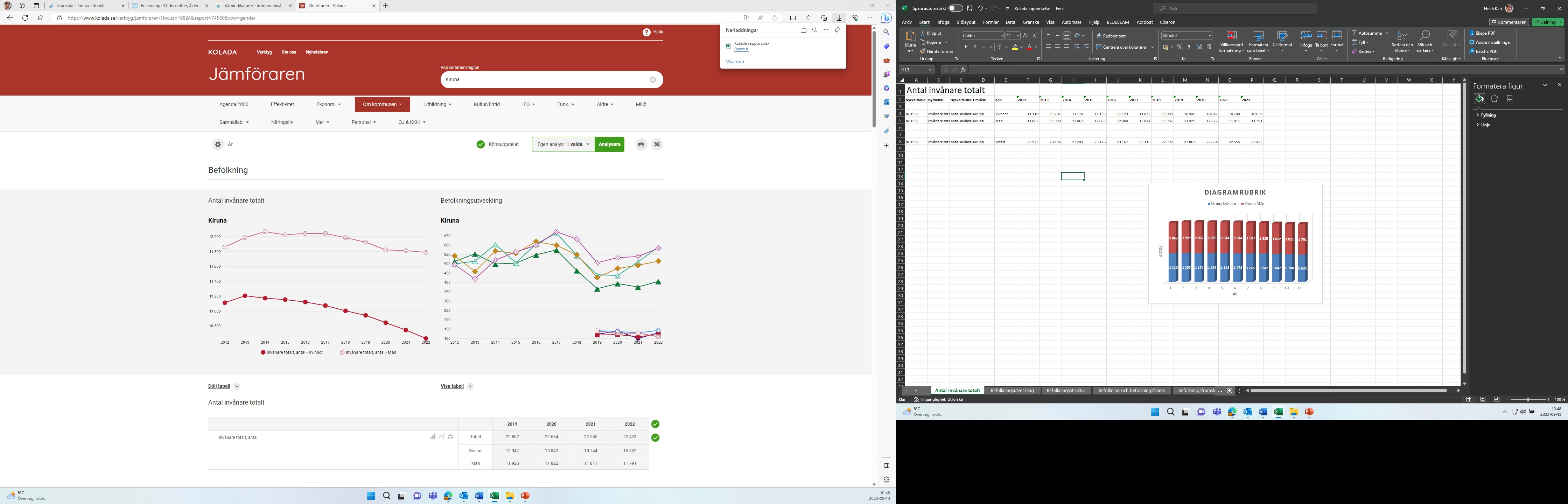 Bild 1: Kirunas invånarantal 2012- 2022 fördelat på kön. Källa SCB.Bild 2: Kirunas invånare 2021 beskriven på ålder och kön. Källa: Folkhälsomyndigheten.
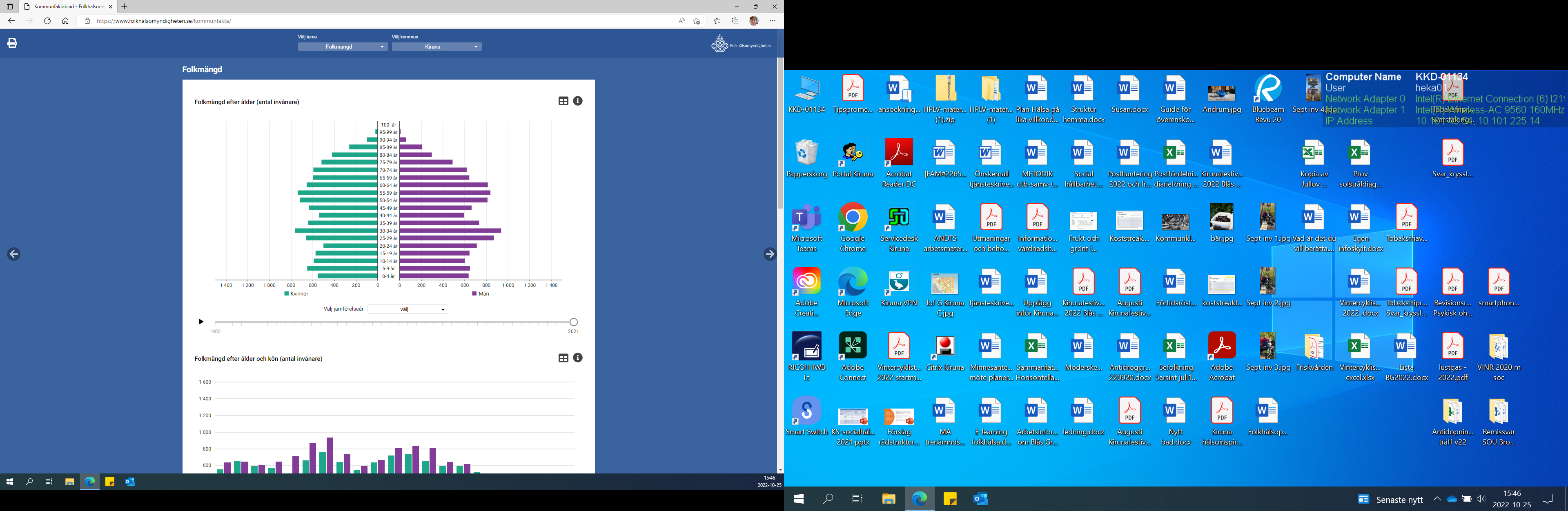 Ekonomi och sysselsättningEtt sätt att beskriva levnadsvillkor är att se på ekonomi och fördelning av ekonomiska resurser. Här nedan visas sammanräknad förvärvsinkomst (medelinkomst) fördelad på kön i Norrbotten.

Bild 3: Medelinkomst 2021, Norrbotten. Källa: Regionfakta, Norrbotten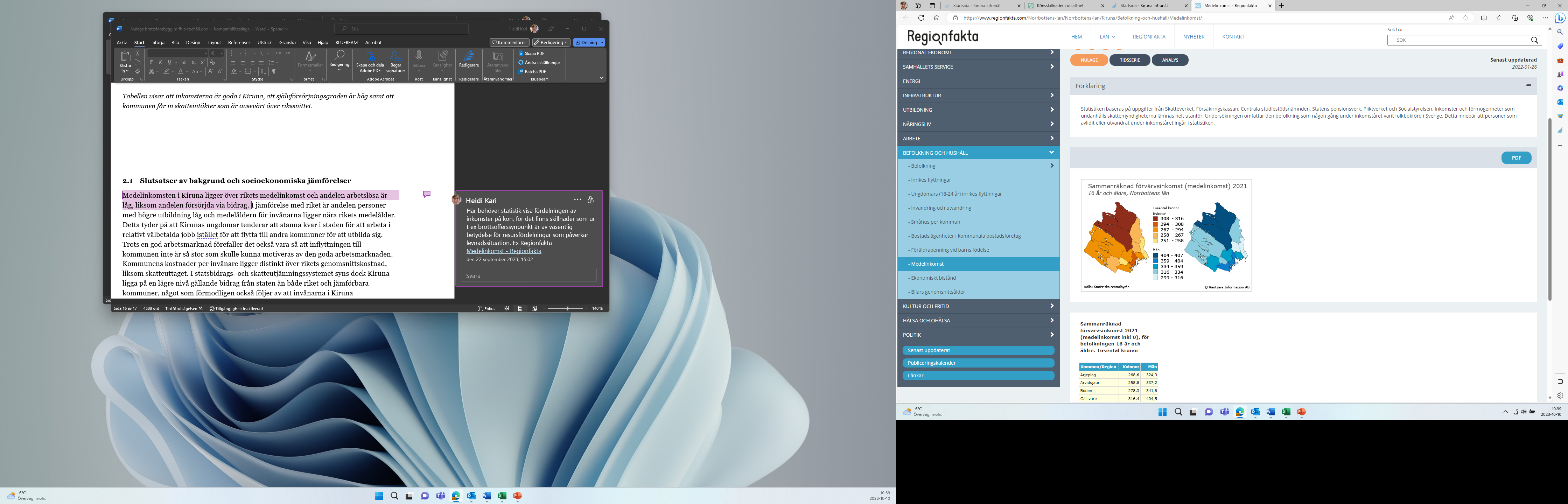 Det finns många sätt att beskriva sysselsättningsgrad i befolkningsmängd. Ett sätt är att använda data från SCB:s arbetsmarknadsstatstik (RAMS). Där är 53,9 procent av totalbefolkningen i Kiruna kommun och 49,5 procent i länet är förvärvsarbetande. För riket är andelen 48,9 procent.

Bild 4: Sysselsättningsgrad Kiruna kommun 2021. Källa: Regionfakta, Norrbotten
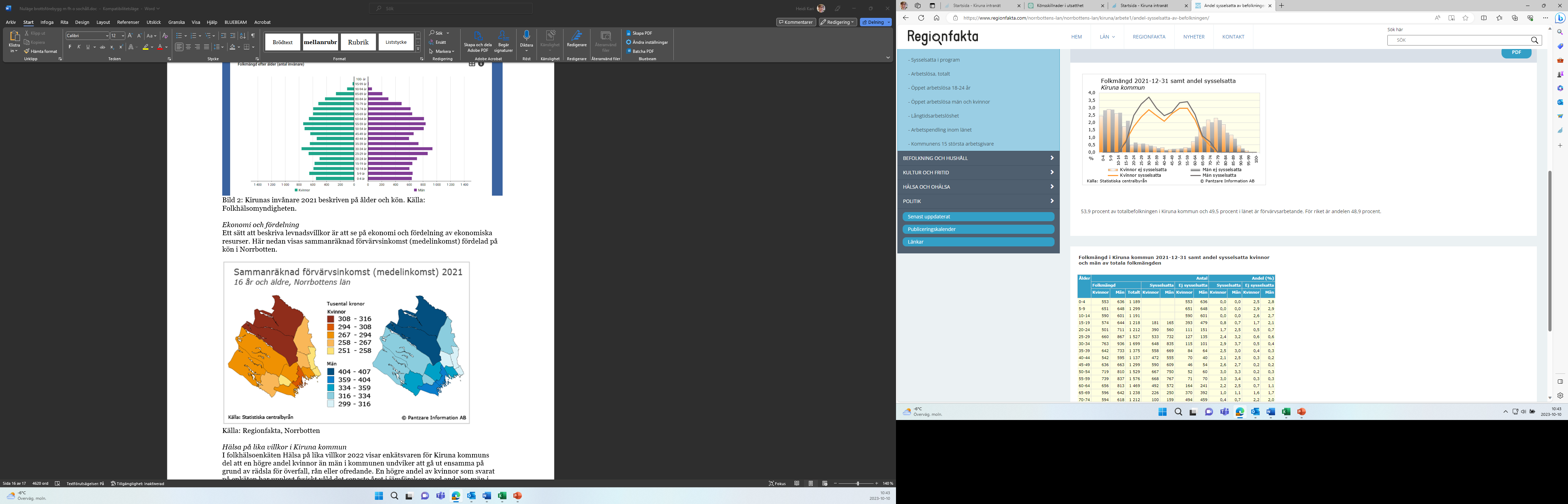 Styrkor och utmaningar i folkhälsa för Kiruna kommunFolkhälsorådet i Kiruna kommun har lyft att arbete och sysselsättning samt en hög efterfrågan på arbetskraft är Kiruna kommuns styrka, men som också har flera utmaningar. De utmaningarna berör kompetensförsörjning, behov av olika slags kompetenser och en starkt driven industri. Löneläget är högt och det leder också till svårigheter att bemanna mindre lönestarka branscher. Ur ett brottsförebyggande perspektiv finns det skäl att se på förutsättningarna utifrån förebygga välfärdsbrott och brott relaterade till arbete utifrån fly-in fly out bemanning som till stor del består av män utan annan relation än arbete till kommunen. Även brottslighet i form av människohandel för prostitution är en farhåga utifrån pendling av främst män samt fördelningen av män och kvinnor i kommunen.

Gruppen unga och äldre står delvis utanför fördelarna som den starka sysselsättningen utifrån hur arbetslivet är reglerat. Fler äldre i pension arbetar inom vård- och omsorgsverksamhet inom kommunen eller företag. Yngre kan arbeta extra, men kan behöva nätverk för att komma in på arbetsmarknad, samt att behovet av arbetskraft kan göra att betydelsen av en avklarad gymnasieutbildning samt fortutbildning som ung vuxen inte lockar lika mycket som en fast industrilön. Andra grupper som inte har förutsättningar att delta på arbetsmarknaden utifrån funktionsnivåer psykiskt och fysiskt, som inte studerat eller har svårt att klara språk av olika anledningar kan ha svårt i en kommun som Kiruna, där delaktighet på arbetslivet är av betydelse för nätverk, egen försörjning samt boende utifrån andra ekonomiska förutsättningar.

Utmaningar för folkhälsa i Kiruna kommun handlar om utbildning, levnadsvanor, livsvillkor och medellivslängd. Det finns också tydliga skillnader hur ovanstående utmaningar fördelar sig mellan kön, där män ofta har gymnasieutbildning och kvinnor arbetar inom vård- och omsorgsyrken som mer ofta kräver en legitimation och längre studier. Utbildningstid och nivå påverkar hälsan genom hur stöd och vård är utformad samt förutsättningar som ekonomi för att leva ett hälsosamt liv (kostnader för kost, fysisk aktivitet i form av träning och utrustning mm). Levnadsvanor som alkohol, tobak påverkas också tydligt av förutsättningar från utbildning. 

Hälsa på lika villkor i Kiruna kommun
I folkhälsoenkäten Hälsa på lika villkor 2022 visar enkätsvaren för Kiruna kommuns del att en högre andel kvinnor än män i kommunen undviker att gå ut ensamma på grund av rädsla för överfall, rån eller ofredande. En högre andel av kvinnor som svarat på enkäten har upplevt fysiskt våld det senaste året i jämförelsen med andelen män i kommunen som svarat att de upplevt fysiskt våld. En högre andel av kvinnor har även svarat att de varit utsatta för hot om våld och känner sig kränkta under det senaste året jämfört med andel män i kommunen som svarat detsamma.En högre andel män än kvinnor saknar någon att dela sina innersta känslor med och en större andel män har svarat att de upplever brist på att vända sig till någon som kan erbjuda praktiskt stöd jämfört med andel av kvinnor i kommunen som svarat detsamma. Fler män i kommunen har svarat att de har bristande tillit till andra människor jämfört med kvinnor.

Slutsatsen utifrån dessa punkter om trygghet enligt svaren i HLV 2022 är att kvinnor i kommunen verkar vara mer utsatta för olika former av otrygghet, inklusive rädsla för överfall, fysiskt våld, hot om våld och kränkningar. Samtidigt visar det sig att män i kommunen har sina egna utmaningar när det gäller att hantera känslomässiga behov, praktiskt stöd och tillit till andra människor. Denna information pekar på behovet av att ta itu med olika aspekter av trygghet och välmående för både kvinnor och män i kommunen och implementera åtgärder som kan förbättra situationen för båda könen.
Utomhusvistelse och psykisk hälsa samt ohälsaEn större andel kvinnor har svarat att de är ute i parker, natur- och grönområden dagligen eller några gånger per vecka jämfört med andelen män i kommunen.Män i kommunen har däremot svarat i en högre andel att de är utomhus ”någon gång per månad”, ”några gånger under året” eller ”aldrig” jämfört med kvinnor i kommunen.

En större andel män och kvinnor har i enkätsvaret angivit att de skattar sitt psykiska välbefinnande som gott, men fler män i kommunen anser att deras välbefinnande är mycket gott. Bland svar av kvinnor har en högre andel angett att de har ett lågt psykiskt välbefinnande än män i kommunen. Fler kvinnor upplever mer ångest och oro än män i kommunen, särskilt svåra besvär. Fler kvinnor än män i kommunen rapporterar stress och trötthet, och fler kvinnor har svarat att de har sömnbesvär. Kvinnor har högre andel diagnoser av depression, fler nyligen diagnosticerade depressioner, fler suicidtankar och fler självmordsförsök än män.

Slutsatsen är att det finns tydliga könsskillnader när det gäller utomhusaktiviteter, psykiskt välbefinnande och psykiska hälsoproblem i kommunen. Sammantaget pekar detta på behov av att på ett könsmedvetet sätt främja både mäns och kvinnors psykiska välbefinnande.Levnadsvanor och bruk av tobak, alkohol, narkotika och spel om pengar
En högre andel av dagliga rökare bland de som svarat är kvinnor jämfört med män, medan män har en större andel dagliga snusare än kvinnor.Män har högre andel som har provat hasch/marijuana någon gång i livet jämfört med andelen svarande bland kvinnor i kommunen.En större andel män köper lotter/spelar om pengar jämfört med andelen svar bland kvinnor i kommunen. Bland de män som svarat finns en högre andel som angett att de har riskabla spelvanor och anses ha en riskkonsumtionsnivå av alkohol jämfört med andelen kvinnor i kommunen som svarat detsamma.Slutsatsen är att det finns tydliga könsskillnader när det gäller tobaks- och spelvanor samt användning av cannabisprodukter i kommunen enligt enkätsvaren i HLV 2022. Detta pekar på ett behov av att rikta åtgärder och insatser för tobaks- och spelrelaterade problem mot respektive kön.Bilaga 2Hösten 2023 ökar oron för brottsligheten i Sverige, samtidigt sjunker den självrapporterade utsattheten för flera sorters brott. Sett till det och antal anmälda brott är norra Sverige är fortfarande den tryggaste platserna i landet att bo och leva på.Svensk polis har som mål att minska brottsligheten och öka tryggheten. För polisen är det brottsförebyggande (förhindra brott) och trygghetsskapande arbetet (minska människors rädsla för brott) därför högt prioriterat. På vägen mot färre brott och ett tryggare samhälle är kommunen en mycket viktig samverkanspartner. Från och med i år 2023 har Sveriges kommuner ett lagstadgat ansvar att arbeta brottsförebyggande. Det innebär dock inte att polisen kan luta sig tillbaka, tvärtom: Polisen och kommunen har olika ansvar och uppgifter i samhället, men tillsammans kan vi skapa både mer kraftfulla och nyanserade lägesbilder som grund för en samverkan med större effekter. Det är tillsammans som vi bäst bygger förutsättningar för medborgares trygghet, en livskraftig demokrati och största möjliga livskvalitet. Det brottsförebyggande arbetet kan vara svårt att mäta, kräver uthållighet och ger sällan rubriker. Det tar resurser, men ger också tillbaka i form av lägre samhällskostnader kopplat till mindre olycka och lidande, och i förlängningen ett sundare samhälle. Att förebygga kriminalitet är långsiktigt det mest hållbara sättet att hantera brottslighet. Det bästa brottet är det som aldrig begåtts. Polisen Norra Lapplandgenom Emma Lindberg, kommunpolisNulägesbeskrivning 2023brottsförebyggande arbete201220132014201520162017201820192020202120222297223196232412317823167231162299222867226642255522423JämförelseområdeKirunaGällivarePiteåRiketMedianinkomst, kr/ år för år 2021357 836356 350319 399314 116Medelålder år 202242, 845, 144, 041, 7Arbetslösa i procent av registrerad arbetskraft år 20222, 83, 14, 86, 7Andel förvärvsarbetande i befolkningen år 2021 räknat i procent86, 381, 583, 579, 6Andel försörjda via sociala ersättningar och bidrag i procent av befolkningen år 20228, 310, 313, 811, 9Andel högutbildade i procent av befolkningen år 202219, 417, 323, 730, 3Kommunens kostnader kr/ invånare år 202273 30476 62262 95260 935Kommunens skatteintäkter kr/ invånare år 202266 64365 72555 58546 733Statsbidrag och utjämning till kommunen kr/ invånare år 2022943411 39011 5649775OmrådestypAntal RegSO:n, per områdestypAntal i befolkningen, per områdestypFördelning av befolkningen, per områdestyp (%)Områdestyp 1 - Områden med stora socioekonomiska utmaningar000.0%Områdestyp 2 - Områden med socioekonomiska utmaningar000.0%Områdestyp 3 - Socioekonomiskt blandade områden34 20518.6%Områdestyp 4 - Områden med goda socioekonomiska förutsättningar1116 81174.2%Områdestyp 5 - Områden med mycket goda socioekonomiska förutsättningar11 6487.2%Totalt1522 664100%Kiruna2022202120202019Medelvärde för mätperiodenVåldsbrott287255325302292, 25Övriga brott mot person205274237182224, 5Tillgreppsbrott227263353202261, 25Skadegörelse137115159149140Totalt8569071074835918Kiruna2022202120202019Medelvärde för mätperiodenTrafikbrott262331473433374, 75Narkotikabrott124103217885332, 25Totalt3864346901318707Kiruna2022202120202019Medelvärde för mätperiodenTillgrepp i butik8555585362, 75Bedrägeribrott230256318317280, 25Övriga BrB- brott8067818778, 75Övriga specialstraff-rättsliga brott10899123261147, 75Totalt503477580718569, 5OmrådeKirunaGällivarePiteåRikets värdeMedian-kommun-ens värdeAnmälda våldsbrott/ 1000 invånare7, 89, 26, 38, 210, 5Anmälda stöld- och tillgreppsbrott/ 1000 invånare15, 919, 518, 240, 026, 8Anmälda skadegörelsebrott/ 1000 invånare6, 88, 67, 321, 39, 1OmrådeKirunaGällivarePiteåRikets värdeMedian-kommun-ens värdeHandläggningstid för räddningstjänst i minuter2, 02, 11, 72, 12, 1Responstid för räddningstjänst i minuter13, 014, 112, 511, 212, 4Handläggningstid för ambulans i minuter4, 23, 93, 84, 24, 2OmrådeKirunaGällivarePiteåRikets värdeMedian-kommun-ens värdeResponstid för ambulans i minuter15, 013, 814, 915, 217, 2NummerPåståendeMedelpoängÖvrigt1Kiruna är en ort som kännetecknas av trygghet.3, 8066, 9 % av svaren ligger på värde 4 och 5. 1. 8, 1 % av svaren ligger på värde 1 och 2 vilket tyder på en god känsla av trygghet.2Det är lika tryggt att vistas i alla delar av staden.3, 3146 % av svaren ligger på värde 4 och 5. 24, 6 % av svaren ligger på värde 1. Detta tyder på att det finns områden i staden som upplevs otrygga av inte bara ett fåtal svarande.3Det är lika tryggt att vistas i staden och på landsbygden.3, 4651, 8 % av svaren ligger på värde 4 och 5. 22, 9 % av svaren ligger på värde 1 och 2. Detta indikerar att en viss känsla av skillnad mellan stad och landsbygd finns.4Det är tryggt att vistas utomhus dagtid.4, 4889, 8 % av svaren ligger på värde 4 och 5. 3, 8 % av svaren ligger på värde 1 och 2 vilket indikerar stor känsla av trygghet dagtid.5Det är tryggt att vistas utomhus kvälls- och nattetid.3, 2845, 4 % av svaren ligger på värde 4 eller 5 medan 25, 1 % ligger på värde 1 och 2 vilket påvisar att mörker är den otrygghetsfaktor.6Det är lika tryggt att vistas i Kiruna kommun idag som för tio år sedan.3, 0438, 5 % av svaren ligger på värde 4 eller 5. 36, 4% ligger på 1 eller 2 vilket säger att man verkade tycka att det var tryggare för tio år sedan.7Kiruna kommer att vara en trygg plats att vistas i om tio år.3, 3737, 7 % av svaren ligger på värde 4 eller 5. 22, 1% av svaren ligger på 1 eller 2 vilket indikerar att flertalet respondenter tror att vi kommer att ha en positiv utveckling på områdetFöreslagna arbetsområden i urvalBelysning och siktröjning på gångvägar och allmänna platserKameraövervakning på utsatta platserBekämpa införsel och bruk av narkotika och drogerGe skola och socialtjänst större möjligheter att arbeta effektivt mot brottslighetFler ansvarstagande vuxna på stanMeningsfulla fritidsaktiviteter för barn och ungdomarFler poliser och kommunala resurser i rörelse i både centralort och på landsbygdTrygghet i lokaltrafikenTrygghet i bostadsområdenÖkad samhällsservice som helhet